Index     List of ExperimentsDetermination of turbidity and conductivity. Determination of pH, alkalinity and acidity. Determination of hardness and chlorides. Determination of residual chlorine.Determination of MPN (most probable number) of coliforms. Measurement of SPM and PM10 with high volume sampler.Measurement of sound level with sound level meter. Determination of total suspended and dissolved solids. Determination of BOD. Determination of COD. Determination of kjeldahl nitrogen.Determination of fluoride. Determination of optimum dose of coagulants by Jar Test Apparatus. Field Visit of Water/ Sewage Treatment Plant of a nearby area.Experiment No. ……ObservationsPrecautionsExperiment No. …….ObservationsPrecautionsExperiment No. …….ObservationsReading with standard hard waterReading with hard water sampleReading with boiled Water PrecautionsExperiment No. ……Precautions Experiment No. …..ObservationsReading with Water SampleReading with Distilled Water PrecautionsEXPERIMENT No - TOTAL SOLIDSAIM: To determine the total solids present in water sample.GENERAL: The term solid refers to the matter either filterable or in filterable that remains as residue after evaporation and subsequent drying at a defined temperature. Different forms of solids are defined on the basis of method applied for their determination.Residue after the evaporation and subsequent drying in oven at specific temperature, 103-105ºC of a known volume of a sample are total solids. The loss in weight on ignition of the same sample at 550°C (in which organic matter is converted to CO2 and H2 O) gives organic solids present in the sample.PROCEDURE:Take empty weight of beaker. (WI) Take a known volume of a well mixed sample in the above beaker. Evaporate the sample to dryness at 103°C for 24 hours. Cool and weigh and record the reading (W2) 5. Keep the beaker for 15-20 min. in a muffle furnace maintained at   550 + 50°C. 6. Cool the beaker and record the final weight (W3).CALCULATIONS: Total solids mg/L= (W2 – W1) x 1000ml of sample Organic solids mg/L. = (W2 – W3) x 1000ml sampleOBSERVATIONS:RESULT:Total Solids =	mg/l  EXPERIMENT- CHEMICAL OXYGEN DEMANDAIM: To determine the chemical oxygen demand of given sample.THEORY: Chemical oxygen demand (COD) test determines the oxygen required for chemical oxidation of organic matter with the help of strong chemical oxidant. The limitation of COD test is that it cannot differentiate between the biologically oxidizable and biologically inert material. COD determination has an advantage over BOD determination in that the result can be obtained in about 3-4 hours as compared to 5 days required for BOD test.PRINCIPLE: The organic matter gets oxidized completely by K2Cr2O7 in the presence of H2SO4 to produce CO2 + H2O. The excess K2Cr2O7 remaining after the reaction is titrated with Fe (NH4) 2 (SO4) 2. The dichromate consumed gives the O2 required for oxidation of organic matter.APPARATUS:Reflux apparatus consisting of a flat bottom 250 to 500 m1 capacity flask Burner or hot plate with temperature regulator. REAGENTS:Standard potassium dichromate 0.250 N: Dissolve 12.259g by K2Cr2O7 dried at 103°C for 24 hours in distilled water and dilute to 1000 ml. Add about 120 mg sulphamic Acid to take care of 6 mg/L NO2-N. Sulphuric Acid reagent: Add 10 g of Ag2SO4 to 1000 ml cone. H2SO4 and keep over night for dissolution. Standard ferrous ammonium sulphate 0.1 N: Dissolve 39 g Fe(NH4.) 2 (SO4) 26H2O in about 400 ml distilled water. Add 20 ml cone. H2SO4 and dilute to 1000 ml. Ferroin indicator: Dissolve 1.485 g of 1, 10 phenanthroline monohydrate and 695 mg FeSO4, 7H2O and dilute to 100 ml with distilled water. Mercuric Sulphate: HgS04 crystals, analytical grade. PROCEDURE:Place 0.4 g HgSO4 in a reflux flask. Add 20 ml sample and mix well. Add pumice stone or glass beads followed by 10 ml of standard K2Cr2O7. Add slowly 30 ml H2SO4 containing Ag2SO4 mixing thoroughly. This slow addition along with swirling prevents fatty acids to escape out due to high temperature. Connect the flask to condenser: Mix the contents before heating. Reflux for a minimum of 2 hours cool and then wash down the condenser with distilled water. Dilute for minimum of 150 ml, cool and titrate excess K2Cr2O7.with 0.1 N Ferry. Amm sulphate using ferroin indicator. Sharp colour change from blue green to wine red indicates end-point. Reflux blank: in the same manner using distilled water instead of sample. Calculate COD from the following formula: COD mg/L = (a-b)x2N8000 ml of sampleWhere a = ml of Ferr. Amm. Sulphate for   Blank, b= ml of Ferr. Amm. Sulphate for sample, N= normality of Ferr. Amm. Sulphate.OBSERVATIONS:RESULT:COD of the given sample = ------------------mg/l.ObjectDetermination of pH of a solution using a pH meter and titration of such a solution pHmetrically.Reagents/ChemicalsStandard NaOH solution…………, unknown acid solution, distilled water, buffer solution of pH 4 and 9.ApparatuspH meter, glass electrode, reference electrode, beaker (400 ml), burette, stirrer.Theory pH = -log [H+]When an alkali is added to an acid, the pH of the solution increases slowly, but at the vicinity of the equivalence point, the rate of change of pH of the solution is very fast. The equivalence point can be observed from sharp break in curve. From the equivalence point, the strength of the solution can be calculated by normality equation.MethodFirst the pH meter was standardized against the buffer of pH 4 and pH 9. Then the glass electrode was washed with distilled water and dried. Then 100 ml of HCl solution was taken in a beaker and the electrode was dipped in HCl solution and pH of the pure acid solution was noted down. Standard NaOH solution (1ml) from burette was added into the beaker, stirred well and noted the pH of solution. Similarly 9-10 ml of NaOH was added into acid solution gradually and noted the pH after each addition of NaOH solution. At equivalence point there was a sharp change in the pH. Now alkali solution was added in fractions (0.2 ml). A graph was plotted which gave the actual volume of NaOH at neutralization.Volume of alkali added (ml)pHResult:The pH of given solution is __________:The strength of the given acid solution is __________ g/l.1.The electrode is washed thoroughly and dried before dipping into the solution.2.After each addition of alkali, the solution is stirred thoroughly.3.The knob of pH meter is on standby position at the time of adding alkali in the acid solution.CalculationsVolume of alkali used at the end point=V2 mlN1V1= N2V2(Acid)(Alkali)N1 x 50=N1=ObjectDetermination of constituents and amount of Alkalinity of the supplied water sample.Reagents/ChemicalsWater sample, Standard HCl............, Phenolphthalein and Methyl Orange IndicatorApparatusBurette, pipette, conical flask, beaker, measuring flaskTheoryTheoryTheoryTheoryAlkalinity of water is mainly due to the presence of the following: (i) Hydroxides only (ii) Carbonates only (iii) Bicarbonates only (iv) Hydroxides and Carbonates (v) Carbonates and Bicarbonates, since OH- and HCO3- ion cannot coexist because both combine together to form carbonates Alkalinity of water is mainly due to the presence of the following: (i) Hydroxides only (ii) Carbonates only (iii) Bicarbonates only (iv) Hydroxides and Carbonates (v) Carbonates and Bicarbonates, since OH- and HCO3- ion cannot coexist because both combine together to form carbonates Alkalinity of water is mainly due to the presence of the following: (i) Hydroxides only (ii) Carbonates only (iii) Bicarbonates only (iv) Hydroxides and Carbonates (v) Carbonates and Bicarbonates, since OH- and HCO3- ion cannot coexist because both combine together to form carbonates Alkalinity of water is mainly due to the presence of the following: (i) Hydroxides only (ii) Carbonates only (iii) Bicarbonates only (iv) Hydroxides and Carbonates (v) Carbonates and Bicarbonates, since OH- and HCO3- ion cannot coexist because both combine together to form carbonates OH- + HCO3-OH- + HCO3-CO3-2 + H2OThe extent of alkalinity present in a water sample is determined by titrating the water sample with a standard acid using phenolphthalein end point (P). At this point complete neutralization of hydroxide and conversion carbonate to bicarbonate takes placeThe extent of alkalinity present in a water sample is determined by titrating the water sample with a standard acid using phenolphthalein end point (P). At this point complete neutralization of hydroxide and conversion carbonate to bicarbonate takes placeThe extent of alkalinity present in a water sample is determined by titrating the water sample with a standard acid using phenolphthalein end point (P). At this point complete neutralization of hydroxide and conversion carbonate to bicarbonate takes placeThe extent of alkalinity present in a water sample is determined by titrating the water sample with a standard acid using phenolphthalein end point (P). At this point complete neutralization of hydroxide and conversion carbonate to bicarbonate takes placeOH- + H+OH- + H+H2OCO3-2 + H+ CO3-2 + H+ HCO3-Now, methyl orange is added in the solution and further continue the titration till the colour of the solution changes from yellow to brick red. It is methyl orange end point (M)Now, methyl orange is added in the solution and further continue the titration till the colour of the solution changes from yellow to brick red. It is methyl orange end point (M)Now, methyl orange is added in the solution and further continue the titration till the colour of the solution changes from yellow to brick red. It is methyl orange end point (M)Now, methyl orange is added in the solution and further continue the titration till the colour of the solution changes from yellow to brick red. It is methyl orange end point (M)HCO3-+ H+HCO3-+ H+H2O + CO2We are able to calculate the magnitude of various forms of alkalinity by knowing the values of (P) ml and (M) mlWe are able to calculate the magnitude of various forms of alkalinity by knowing the values of (P) ml and (M) mlWe are able to calculate the magnitude of various forms of alkalinity by knowing the values of (P) ml and (M) mlWe are able to calculate the magnitude of various forms of alkalinity by knowing the values of (P) ml and (M) ml(i)When only OH- are present – In this case only phenolphthalein indicator is used, therefore volume of HCl used is (P) mlWhen only OH- are present – In this case only phenolphthalein indicator is used, therefore volume of HCl used is (P) mlWhen only OH- are present – In this case only phenolphthalein indicator is used, therefore volume of HCl used is (P) ml(ii) When only HCO3-are present – In this case only methyl orange indicator is used therefore volume of acid used is (M) mlWhen only HCO3-are present – In this case only methyl orange indicator is used therefore volume of acid used is (M) mlWhen only HCO3-are present – In this case only methyl orange indicator is used therefore volume of acid used is (M) ml(iii)When only CO3-2 are present - In this case both phenolphthalein and methyl orange indicator are used. The volume of HCl used is 2M ml.When only CO3-2 are present - In this case both phenolphthalein and methyl orange indicator are used. The volume of HCl used is 2M ml.When only CO3-2 are present - In this case both phenolphthalein and methyl orange indicator are used. The volume of HCl used is 2M ml.(iv)Both OH- and CO3-2 are present - In this case both phenolphthalein and methyl orange indicator are used. The volume of HCl for OH- is (P-M) ml and for CO3-2 is 2M mlBoth OH- and CO3-2 are present - In this case both phenolphthalein and methyl orange indicator are used. The volume of HCl for OH- is (P-M) ml and for CO3-2 is 2M mlBoth OH- and CO3-2 are present - In this case both phenolphthalein and methyl orange indicator are used. The volume of HCl for OH- is (P-M) ml and for CO3-2 is 2M ml(v)Both CO3-2 and HCO3- are present - In this case both phenolphthalein and methyl orange indicator are used. The volume of HCl for CO3-2 ions is 2P ml and for HCO3- is (M-P) mlBoth CO3-2 and HCO3- are present - In this case both phenolphthalein and methyl orange indicator are used. The volume of HCl for CO3-2 ions is 2P ml and for HCO3- is (M-P) mlBoth CO3-2 and HCO3- are present - In this case both phenolphthalein and methyl orange indicator are used. The volume of HCl for CO3-2 ions is 2P ml and for HCO3- is (M-P) mlMethodFirst the burette was rinsed with standard HCl solution and then filled with standard HCl solution. Then …………. ml of water sample was taken out in a conical flask and 2-3 drops of phenolphthalein indicator was added which may give pink colour. Now the solution was titrated with standard solution of HCl till the pink colour changes to colourless. Disappearance of pink colour indicates the end point. It gives the value of phenolphthalein end point (P). Now 2-3 drops of methyl orange was added in the same solution which may give yellow colour and the solution was further titrated till the colour changes to brick red colour. This gives the value of methyl orange end point (M). The process was repeated till two concordant readings were obtained.    S. NoVolume of Water Sample (ml)Volume of HCl used (ml)Volume of HCl used (ml)Volume of HCl used (ml)Initial Reading Phenolphthalein end point (P)Methyl Orange end point (M)1.2.3.Result:The alkalinity due to CO3-2 is____________________ ppmThe alkalinity due to HCO3- is____________________ ppmThe alkalinity due to OH- is______________________ ppm1.Phenolphthalein indicator was added first and then methyl orange2.The volume of indicator was same in all the titrations3.The reaction mixture was shaken properlyMethodFirst the burette was rinsed and filled with standard EDTA solution. Then………ml of hard water sample was taken out in a conical flask, and 2 ml of buffer solution and 2 drops of Eriochrome black-T indicator were added to it.The solution was titrated against standard EDTA solution till the wine red colour changes into blue colour. That was the end point. The process was repeated till two concordant readings were obtained. Thereafter hard water sample……… ml was taken out in a beaker and boiled gently for about half an hour and then filtered. The filtrate was titrated in the same manner as described above. The volume of EDTA used corresponds to the permanent hardness. Now the same procedure was repeated for the standard hard water sample. ObjectDetermination of temporary, permanent and total hardness of water by complexometric titration method.Reagents/ChemicalsStandard EDTA solution............, water sample, standard hard water, buffer solution, Eriochrome black-T as an internal indicatorApparatusBurette, pipette, measuring flask, conical flask.TheoryThe hardness of water can be determined by complexometric titration. EDTA is used as complexing reagent. The Ca++ and Mg++ present in water are titrated with EDTA using Eriochrome black-T as an indicator.When Eriochrome black –T indicator is added to hard water solution at pH 9 to 10, it gives wine red coloured unstable complex with Ca++ and Mg++ ions of the water sample. As this solution (wine red colour complex) is titrated against EDTA the free Ca++ and Mg++ ions in water form stable metal ion EDTA complex with the result , the indicator is set free, which gives blue colour to the solution.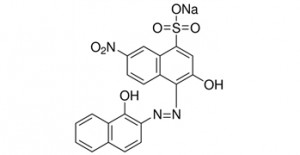 Structure of Eriochrome black-TS. NoVolume of water sample  V (ml)Burette Reading (ml)Burette Reading (ml)Volume of EDTA used (ml)(V1)InitialFinal1.2.3.S. NoVolume of water sample V (ml)Burette Reading (ml)Burette Reading (ml)Volume of EDTA used (ml)(V2)InitialFinal1.2.3.S. NoVolume of water sample V (ml)Burette Reading (ml)Burette Reading (ml)Volume of EDTA used (ml)(V3)InitialFinal1.2.3.Result:The temporary hardness of the given water sample is _________ ppm :The permanent hardness of the given water sample is __________ ppm:The total hardness of the given water sample is __________ ppm1.The amount of indicator was same in all the titrations.2.The pH of the solution was maintained carefully to precipitate the complex.  3.The apparatus was rinsed with distilled water. ObjectDetermination of the percentage of available chlorine in a given sample of Bleaching Powder (Iodometrically).Reagents/ChemicalsBleaching powder or solution, potassium iodide, dilute acetic acid (~5%) sodium thiosulphate solution….................distilled water and freshly prepared starch solution as indicator.              ApparatusBurette, pipette, measuring flask, conical flask, funnel, pastel and mortar.TheoryTheoryTheoryThe amount of chlorine liberated by the action of dilute acids on hypochlorite is termed as “the available chlorine”. It is generally expressed as the percentage by weight of bleaching powder. In practice the available chlorine is determined by treating it with sodium thiosulphate solution in presence of acetic acid, the liberated chlorine is immediately treated with potassium iodide (KI) to give free iodine, which actually reacts with standard sodium thiosulphate solution, hence termed as Iodometric titration. The amount of chlorine liberated by the action of dilute acids on hypochlorite is termed as “the available chlorine”. It is generally expressed as the percentage by weight of bleaching powder. In practice the available chlorine is determined by treating it with sodium thiosulphate solution in presence of acetic acid, the liberated chlorine is immediately treated with potassium iodide (KI) to give free iodine, which actually reacts with standard sodium thiosulphate solution, hence termed as Iodometric titration. The amount of chlorine liberated by the action of dilute acids on hypochlorite is termed as “the available chlorine”. It is generally expressed as the percentage by weight of bleaching powder. In practice the available chlorine is determined by treating it with sodium thiosulphate solution in presence of acetic acid, the liberated chlorine is immediately treated with potassium iodide (KI) to give free iodine, which actually reacts with standard sodium thiosulphate solution, hence termed as Iodometric titration. CaOCl2 + 2CH3COOH(Bleaching Powder)       (CH3COO)2Ca + H2O + Cl2 ↓(available chlorine)2KI + Cl22KCl + I22Na2S2O3 + I22NaI + Na2S4O6(sodium tetrathionate)CaOCl2=2Cl=Na2S4O6(sodium tetrathionate)Na2S4O6(1 gm equivalent)=Cl(1 gm equivalent)=I (1 gm equivalent)Method…………gm sample of bleaching powder was weighed out accurately and made a paste with little distilled water in a mortar. This mixture was transferred to a 250 ml measuring flask. The solution was made up to 250 ml with distilled water to obtain a homogeneous suspension.………….. ml of this suspension was taken in an appropriate conical flask and 1-2 gm of potassium iodide and 10-20ml of dilute acetic acid was added to this solution. The liberated iodine was immediately titrated with standard sodium thiosulphate solution till colour turns light yellow. A few drops of freshly prepared starch solution were added to the light yellow solution, which makes it dark. It was further titrated with thiosulphate solution till the colour disappeared and the burette reading noted. The same titration was repeated until at least two concordant readings were obtained.ObservationsWeight of empty weighing tube =  ………………. (a) gmWeight of weighing tube + bleaching powder  =  …………..(b) gmWeight of bleaching powder  =  …………………. (b-a) gmNormality of hypo solution (Na2S2O3) = ……………. S. NoVolume of bleaching powder Burette Reading (ml)Burette Reading (ml)Volume of Na2S2O3 (ml)InitialFinal1.2.3.Result:The percentage of available chlorine present in given sample of bleaching powder is__________%1.All the apparatus were cleaned thoroughly.2.A uniform paste of bleaching powder was prepared. 3.The amount of starch solution and acetic acid remained constant in all the titration.CalculationsCalculationsCalculationsN1V1= N2V2(Bleaching Powder)(Sodium Thiosulphate)Normality of available chlorine (N1)=N2 x V2V1Amount of chlorine per litre of solution =N1 x 35.51000% of available Chlorine =             N1 x 35.5 x 250   X 1001000 (b-a)ObjectDetermination of the Chloride Content in the supplied water sample using Mohr’s MethodReagents/ChemicalsWater Sample, Standard AgNO3 solution……………, K2CrO4 indicatorApparatusBurette, pipette, conical flasks, beakers, measuring flaskTheoryTheoryTheoryA slightly alkaline solution (pH 7-8) of the water sample is titrated against AgNO3 solution using K2CrO4 as an internal indicator. The chloride ions present in the water sample reacts with silver ions forming insoluble white precipitate of silver chloride (AgCl). When all the chloride ions forms silver chloride then the extra drop of AgNO3 reacts with chromate ions (CrO4-2) forming reddish brown precipitate of silver chromate thus indicating the end point   A slightly alkaline solution (pH 7-8) of the water sample is titrated against AgNO3 solution using K2CrO4 as an internal indicator. The chloride ions present in the water sample reacts with silver ions forming insoluble white precipitate of silver chloride (AgCl). When all the chloride ions forms silver chloride then the extra drop of AgNO3 reacts with chromate ions (CrO4-2) forming reddish brown precipitate of silver chromate thus indicating the end point   A slightly alkaline solution (pH 7-8) of the water sample is titrated against AgNO3 solution using K2CrO4 as an internal indicator. The chloride ions present in the water sample reacts with silver ions forming insoluble white precipitate of silver chloride (AgCl). When all the chloride ions forms silver chloride then the extra drop of AgNO3 reacts with chromate ions (CrO4-2) forming reddish brown precipitate of silver chromate thus indicating the end point   AgNO3 + NaClAgCl ↓ + NaNO32Ag+ + CrO4-2Ag2CrO4Ag2CrO4 + 2 Cl-AgCl ↓ + CrO4-22AgNO3 + K2CrO4Ag2CrO4 + KNO3 (Reddish Brown)MethodThe burette was rinsed with standard AgNO3 solution and filled it with AgNO3 solution. Now………. ml of water sample was taken in a conical flask and 2-3 drops of K2CrO4 indicator were added. The solution was titrated with the standard solution of AgNO3 taken in the burette till reddish brown colour persisted. That was the end point. The process was repeated till two concordant readings were obtained. Now the same procedure was also followed with distilled water to obtain the blank correction. The blank correction reading was deducted from the titre value.   S. NoVolume of Water Sample (ml)Burette Reading (ml)Burette Reading (ml)Volume of AgNO3 usedInitialFinal1.2.3.S. NoVolume of Distilled water  (ml)Burette Reading (ml)Burette Reading (ml)Volume of AgNO3 usedInitialFinal1.2.3.Result:The chloride ion concentration in the given water sample is __________ ppm 1.The same volume of water sample and distilled water for blank correction was taken.2.The same drops of indicator were taken in all experiments.3.The pH of solution was maintained between 7-8.CalculationsActual Volume of AgNO3 used=Volume of AgNO3 – Blank CorrectionN1V1= N2V2(AgNO3)(Water Sample)N2=N1V1V2Strength of Cl- ion=N2 x 35.5 x 1000 ppmWeight of empty beakerW1= ------------mgWeight of beaker after evaporation at 103°CW2 =------------mgWeight of beaker after evaporation inW3 = ------------mgmuffle furnaceS. No.Burette Reading of Ferr. Amm. SulphateBurette Reading of Ferr. Amm. SulphateBurette Reading of Ferr. Amm. SulphateRemarksInitialFinalDifference.